L’objectif est d’appuyer les instances régionales responsables du loisir des personnes handicapées IRLPH dans la promotion et le développement de l’accessibilité de la pratique d’activités de loisir auprès des personnes handicapées.On entend par « loisir » les activités de détente, de créativité, de développement personnel, de formation et de recherche d’excellence auxquelles on se consacre dans son temps libre (après l’accomplissement des obligations de la vie courante telle que des activités de nature professionnelle, scolaire, religieuse, familiale, de gardiennage, d’adaptation et de réadaptation, etc.). Date limiteLe formulaire dûment rempli doit être acheminé au plus tard le 
1er décembre 2019. Les formulaires incomplets ne seront pas analysés.Les demandes doivent être transmises par courriel seulement à l'adresse suivante : chantal@altergo.ca Pour information, rejoindre : Chantal Godmaire (514) 933-2739 poste 244Informations généralesNom de l’organisme :Nom de la personne autorisée à répondre pour l'organisme : Fonction : Adresse : Ville : Code postal : Téléphone : Adresse courriel : Type d’organisme (Inscrire oui selon les options proposées) : OBNL pour personnes handicapées	          			OBNL									Municipalité								Si autre, spécifiez :							ProjetTitre du projet : Description sommaire du projet, de sa pertinence pour la clientèle et de son impact pour l’inclusion sociale des personnes ayant une limitation fonctionnelle : Objectifs du projet : Organismes qui collaborent à la réalisation du projet : Nombre de personnes qui seront touchées par le projet : Type de projet (Inscrire oui selon les options proposées) :Camps de jour 				Physiquement actif				Plein air 				Culturel 				Socioéducatif				Touristique				Si autre, spécifiez :				Clientèle visée (Inscrire oui selon les options proposées) :12 ans et moins 					13-17 ans 		           			18-21 ans						22-54 ans						55 ans et plus					Accompagnateurs (s’il y a lieu) : Nombre d’accompagnateurs pour la réalisation du projet :  Nombre d’accompagnateurs dont la vérification des antécédents judiciaires est conforme :	Nombre d’accompagnateurs formés DAFA :Nombre d’accompagnateurs formés Certification en accompagnement camp de jour :Nombre d’accompagnateurs formés Sensibilisation « Mieux comprendre la différence pour mieux agir »	Période de réalisationDate de début (jour-mois-année): Date de fin (jour-mois-année): Coûts reliés au projetRappel : L’aide financière octroyée dans le cadre de ce programme ne peut être plus que 75% du budget total du projet, doit être inférieure à 10 000$ et est non récurrente.  La nourriture, les taxes et les dépenses destinées exclusivement à un citoyen ou à un participant sont des dépenses non admissibles.Veuillez préciser la nature de chacune des dépenses du projet et le coût associé :Contribution de votre organisme et de vos partenaires en service ou argent (s'il y a lieu, précisez la nature de la contribution et le montant associé) : À quelles dépenses sera associée la subvention du Ministère : Montant demandé au Ministère : Ce programme est rendu possible grâce au soutien financier du ministère de l’Éducation et de l’Enseignement supérieur (MEES).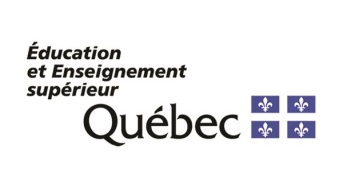 